Processo de engenharia de usabilidade: Nome do projeto:NeurometriaAprovado por: Aprovado por: Nome: Nelson Alves Pereira JrCargo: Responsável Técnico e Diretor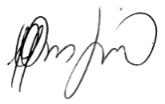 Data:  23/02/2018Ass.:n.ºDocumentoLocalização1Sistema Eletromédico Programáveis (SEMP)POP 02.10 Revisão 22Arquivo de Gerenciamento de Risco (AGR)FOR 02.03 Revisão 13Registro de ProjetosFOR 04.05 Revisão 04Procedimento de Controle de ProcessosPOP 05.01 Revisão 05Procedimento de Inspeção e Testes Durante ProcessoPOP 05.13 Revisão 06Registro da verificação do SEMPSEMP FOR 02.06 Revisão 17Registro Histórico do ProdutoSEMP FOR 03.03 Revisão 08Plano de Ação de ProjetoSEMP FOR 04.01 Revisão 09Avaliação de Projeto e DesenvolvimentoSEMP FOR 04.02 Revisão 010Registro Mestre de ProdutoSEMP FOR 04.03 Revisão 011Validação de Projeto e DesenvolvimentoSEMP FOR 04.04 Revisão 012Relatório de Inspeção Final de ProdutoSEMP FOR 05.18 Revisão 013Desenvolvimento e Controle de ProjetosSEMP POP 04.01 Revisão 014Procedimento de identificação de Inspeção finalSEMP POP 05.09 Revisão 015ManualPasta Documento Acompanhante16- Mapa de fabricação e apontamentos- Formulário de Ensaios da Placa e Sensores- Método de Validação de Funcionamento SEMPPasta Documentação de anexosAlterações com relação à última versão:Sim. Alteração do POP 02.10